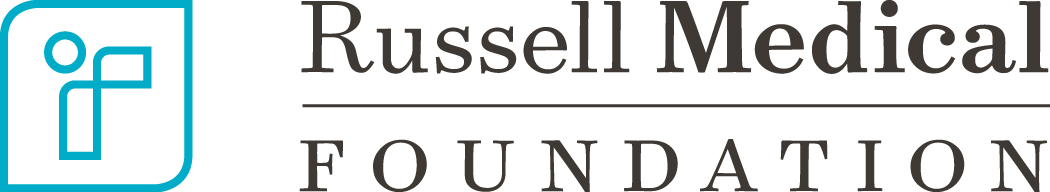 FOUNDATION SCHOLARSHIP     Established in 1988, the mission of Russell Medical Foundation is to create a healthier future by recognizing and supporting the healthcare needs of the residents of Alexander City and the Lake Martin areas.      In keeping with its mission, Russell Medical Foundation supports the development of current and future healthcare workers.      The Foundation Scholarship program represents an investment in people to pursue the vision of quality patient care.Criteria:Graduating high school senior  	The foundation gives preference in awarding this scholarship to the children or relatives of current employees, and the children of deceased or retired employees of Russell Medical Center.	Selection will be based on academic excellence and leadership qualities with preference given to applicants pursuing a health related field.	Applicant must submit the following to be included in the selection process:		*Application		*Resume including leadership, volunteer and/or work experience		*High School transcript		*Brief Summary of your college plans and anticipated career path		*Three (3) letters of reference 	Application should be submitted to Judy Wood, administration (256) 329-7152.		Qualified applicants will be notified of interview date.